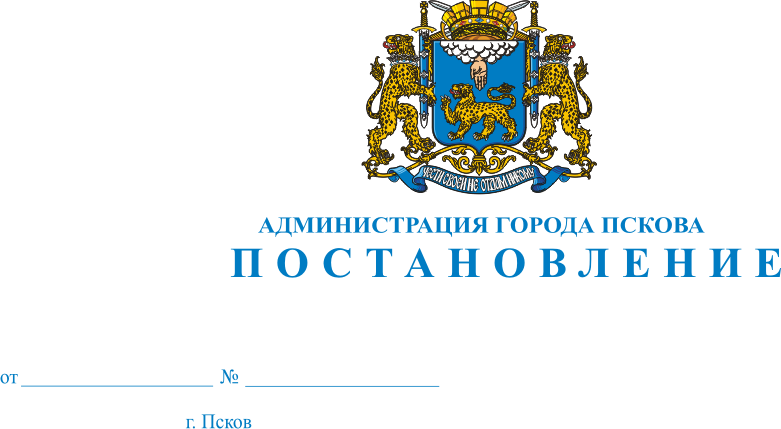  О признании утратившим силу постановления Администрации города Пскова от 20.03.2013 №617 "Об утверждении Порядка расчета, предоставления и использования субсидий на возмещение затрат юридическим лицам, предоставляющим услуги по захоронению невостребованных родственниками трупов, по тарифам, не обеспечивающим возмещение издержек"     В соответствии с Федеральным законом от 06.10.2003 N 131-ФЗ "Об общих принципах организации местного самоуправления в Российской Федерации", руководствуясь статьей 32, 34 Устава муниципального образования "Город Псков", Администрация города Пскова ПОСТАНОВЛЯЕТ:Признать утратившим силу постановление Администрации города Пскова от 20.03.2013 №617 "Об утверждении Порядка расчета, предоставления и использования субсидий на возмещение затрат юридическим лицам, предоставляющим услуги по захоронению невостребованных родственниками трупов, по тарифам, не обеспечивающим возмещение издержек".Опубликовать настоящее постановление в газете «Псковские новости» и разместить на официальном сайте муниципального образования «Город Псков» в сети Интернет. Контроль за исполнением настоящего постановления возложить на заместителя Главы Администрации города Пскова Жгут Е.Н.И.п. Главы Администрации города Пскова                                 А.В. Коновалов